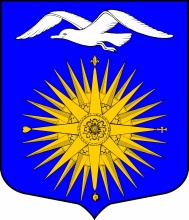  АДМИНИСТРАЦИЯ МУНИЦИПАЛЬНОГО ОБРАЗОВАНИЯБОЛЬШЕИЖОРСКОЕ ГОРОДСКОЕ ПОСЕЛЕНИЕМО ЛОМОНОСОВСКИЙ МУНИЦИПАЛЬНЫЙ РАЙОН ЛЕНИНГРАДСКОЙ ОБЛАСТИПОСТАНОВЛЕНИЕ№  40						                         от «30» апреля  2021 года«Об отмене нормативно-правового акта»        Рассмотрев представление Прокурора Ломоносовского района Ленинградской  области  от 24.04.2021  года № 7-64-2021  ПОСТАНОВЛЯЕТ	1. Отменить нормативно-правовой акт  Постановление  № 17                           от  11.03.2021 года «Об утверждении плана проведения противопаводковых мероприятий на территории МО Большеижорское городское поселение                     в 2021 году».2. Постановление подлежит размещению на официальном сайте администрации МО Большеижорское  городское поселение.3. Постановление вступает в законную силу после его официального опубликования.4. Контроль за исполнением настоящего постановления оставляю                      за собой.И.О главы администрации  МОБольшеижорское городское поселение 			                       О.П.Купко